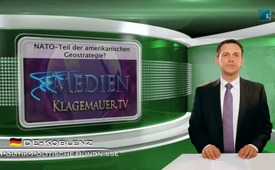 NATO – Teil der amerikanischen Geostrategie?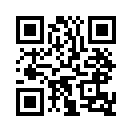 Der frühere US-Präsident Nixon hat einmal gesagt: „Die NATO ist die einzige internationale  Organisation, die funktioniert. Erstens, weil...Der frühere US-Präsident
Nixon hat einmal gesagt: „Die
NATO  ist  die  einzige  internationale  Organisation,  die
funktioniert.  Erstens,  weil  sie
eine  militärische  Organisation
ist, und zweitens, weil sie von
den  USA  geleitet  wird.“  Den
operativen  Oberbefehl  hat  der
Supreme  Allied  Commander
Europe*  (SACEUR),  welcher
immer  ein  US-amerikanischer
General  ist.  Hingegen  hat  der
Generalsekretär, der immer ein
Europäer  ist,  nur  eine  Art
Öffentlichkeitsfunktion.  Die
Grundidee der NATO ist, dass,
wenn  ein  NATO-Land  angegriffen  wird,  alle  NATOStaaten  im  Krieg  sind.  Die
Terroranschläge  vom  11.  September  2001  führten  erstmals
zu  diesem  Bündnisfall  der
NATO,  da  die  USA  sagten,
sie  seien  angegriffen  worden.
Auch Deutschland ist daher seit
2001 im Krieg gegen den internationalen Terrorismus.
 *Oberkommandierender des
  strategischen NATO-Kom  mandos Europa und seit 2004
  aller NATO-Operationenvon dec.Quellen:https://www.youtube.com/watch?v=zygPxUFOjKs
https://de.wikipedia.org/wiki/Nato
https://de.wikipedia.org/wiki/KosovokriegDas könnte Sie auch interessieren:---Kla.TV – Die anderen Nachrichten ... frei – unabhängig – unzensiert ...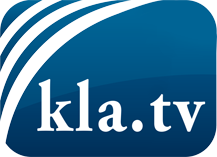 was die Medien nicht verschweigen sollten ...wenig Gehörtes vom Volk, für das Volk ...tägliche News ab 19:45 Uhr auf www.kla.tvDranbleiben lohnt sich!Kostenloses Abonnement mit wöchentlichen News per E-Mail erhalten Sie unter: www.kla.tv/aboSicherheitshinweis:Gegenstimmen werden leider immer weiter zensiert und unterdrückt. Solange wir nicht gemäß den Interessen und Ideologien der Systempresse berichten, müssen wir jederzeit damit rechnen, dass Vorwände gesucht werden, um Kla.TV zu sperren oder zu schaden.Vernetzen Sie sich darum heute noch internetunabhängig!
Klicken Sie hier: www.kla.tv/vernetzungLizenz:    Creative Commons-Lizenz mit Namensnennung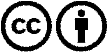 Verbreitung und Wiederaufbereitung ist mit Namensnennung erwünscht! Das Material darf jedoch nicht aus dem Kontext gerissen präsentiert werden. Mit öffentlichen Geldern (GEZ, Serafe, GIS, ...) finanzierte Institutionen ist die Verwendung ohne Rückfrage untersagt. Verstöße können strafrechtlich verfolgt werden.